ПроектВнесено председателем Совета муниципального района Куюргазинский район Республики Башкортостан Совет муниципального района Куюргазинский районРеспублики Башкортостан РЕШЕНИЕОб утверждении Соглашениямежду органами местного самоуправления муниципального района Куюргазинский район Республики Башкортостан и сельского поселения Бахмутский сельсовет муниципального района Куюргазинский район Республики Башкортостан о передаче сельскому поселению части полномочий муниципального районаВ соответствии с частью 4 статьи 15 Федерального закона от 06.10.2003 №131-ФЗ «Об общих принципах организации местного самоуправления в Российской Федерации», Законом Республики Башкортостан от 27.04.2018 №602-з «О внесении изменений в статью 7 Закона Республики Башкортостан «О местном самоуправлении в Республике Башкортостан»», Совет муниципального района Куюргазинский район Республики Башкортостан решил:1. Утвердить Соглашение между органами местного самоуправления муниципального района Куюргазинский район Республики Башкортостан и сельского поселения Бахмутский сельсовет муниципального района Куюргазинский район Республики Башкортостан о передаче сельскому поселению части полномочий муниципального района, согласно приложению.2. Настоящее решение разместить в сети общего доступа «Интернет» на официальном сайте Администрации муниципального района Куюргазинский район Республики Башкортостан и обнародовать на информационном стенде Совета муниципального района Куюргазинский район Республики Башкортостан.Председатель совета						Л.П. Богатыревс. Ермолаево «__»________2019 года_____________7АРАР						     РЕШЕНИЕОб утверждении Соглашениямежду органами местного самоуправления муниципального района Куюргазинский район Республики Башкортостан и сельского поселения Бахмутский сельсовет муниципального района Куюргазинский район Республики Башкортостан о передаче сельскому поселению части полномочий муниципального районаВ соответствии с частью 4 статьи 15 Федерального закона от 06.10.2003 №131-ФЗ «Об общих принципах организации местного самоуправления в Российской Федерации», Законом Республики Башкортостан от 27.04.2018 №602-з «О внесении изменений в статью 7 Закона Республики Башкортостан «О местном самоуправлении в Республике Башкортостан»» Совет сельского поселения ________ сельсовет муниципального района Куюргазинский район Республики Башкортостан решил:1. Утвердить Соглашение между органами местного самоуправления муниципального района Куюргазинский район Республики Башкортостан и  сельского поселения Бахмутский сельсовет муниципального района Куюргазинский район Республики Башкортостан о передаче сельскому поселению части полномочий муниципального района, согласно приложению.2. Настоящее решение разместить в сети общего доступа «Интернет» на официальном сайте Администрации муниципального района Куюргазинский район Республики Башкортостан и обнародовать на информационном стенде Совета муниципального района Куюргазинский район Республики Башкортостан.Председатель совета						Л.П. Богатыревс. Ермолаево «__»________2019 года____________Совет сельского поселения Бахмутский сельсовет муниципального района Куюргазинский район Республики БашкортостанРЕШЕНИЕОб утверждении Соглашения между органами местного самоуправления муниципального района Куюргазинский район Республики Башкортостан и сельского поселения Бахмутский сельсовет муниципального района Куюргазинский район Республики Башкортостан о передаче сельскому поселению части полномочий муниципального районаВ соответствии с частью 4 статьи 15 Федерального закона от 06.10.2003 №131-ФЗ «Об общих принципах организации местного самоуправления в Российской Федерации», Законом Республики Башкортостан от 27.04.2018 №602-з «О внесении изменений в статью 7 Закона Республики Башкортостан «О местном самоуправлении в Республике Башкортостан» Совет сельского поселения Бахмутский сельсовет муниципального района Куюргазинский район Республики Башкортостан решил:утвердить Соглашение между органами местного самоуправления муниципального района Куюргазинский район Республики Башкортостан и сельского поселения Бахмутский сельсовет муниципального района Куюргазинский район Республики Башкортостан о передаче сельскому поселению части полномочий муниципального района (прилагается).Глава сельского поселения Бахмутский сельсовет  				                        Н.Н. Шариповас. Бахмут«15» февраля 2019 года№ 27/36-185СОГЛАШЕНИЕмежду органами местного самоуправления муниципального района Куюргазинский район Республики Башкортостан и сельского поселения Бахмутский сельсовет муниципального района Куюргазинский район Республики Башкортостан о передаче сельскому поселению части полномочий муниципального районаСовет муниципального района Куюргазинский район Республики Башкортостан, именуемый в дальнейшем «муниципальный район», в лице председателя Совета муниципального района Куюргазинский район Республики Башкортостан Богатырева Леонида Петровича, действующий на основании Устава муниципального района, с одной стороны, и Совет сельского поселения Бахмутский сельсовет муниципального района Куюргазинский район Республики Башкортостан, именуемый в дальнейшем «сельское поселение», в лице главы сельского поселения Бахмутский сельсовет муниципального районаКуюргазинский район Республики Башкортостан Шариповой Нурии Нуримановны, действующей на основании Устава сельского поселения, с другой стороны, заключили настоящее Соглашение о нижеследующем:1. Предмет соглашения1.1. В соответствии с настоящим Соглашением муниципальный район передает сельскому поселению полномочия по решению следующего вопроса местного значения - организация в границах поселения электро-, тепло-, газо- и водоснабжения населения, водоотведения, снабжения населения топливом в пределах полномочий, установленных законодательством Российской Федерации.1.2. Указанные в пункте 1.1. настоящего Соглашения полномочия передаются на срок до 31.12.2019. 1.3. В рамках исполнения переданных по настоящему Соглашению полномочий сельское поселение осуществляет организацию в границах поселения электро-, тепло-, газо- и водоснабжения населения, водоотведения, снабжения населения топливом в пределах полномочий, установленных законодательством Российской Федерации.2. Права и обязанности Сторон2.1. В целях реализации настоящего соглашения муниципальный район обязан:2.1.1. Предусматривать в бюджете муниципального района Куюргазинский район Республики Башкортостан на очередной финансовый год и плановый период расходы на предоставление переданных полномочий в очередном финансовом году и плановом периоде.2.1.2. Передать сельскому поселению в порядке, установленном настоящим Соглашением финансовые средства на реализацию переданных полномочий.2.1.3. По запросу сельского поселения своевременно и в полном объеме предоставлять информацию в целях реализации сельским поселением переданных полномочий.2.1.4. Осуществлять контроль за исполнением сельским поселением переданных полномочий, а также за целевым использованием предоставленных финансовых средств для реализации переданных полномочий.2.1.5. Требовать возврата предоставленных финансовых средств на осуществление переданных полномочий в случаях их нецелевого использования сельским поселением, а также неисполнения сельским поселением переданных полномочий.2.1.6. Взыскивать в установленном законом порядке использованные  не по назначению средства, предоставленные на осуществление полномочий, предусмотренных пунктом 1.1 настоящего Соглашения.2.2. В целях реализации настоящего соглашения муниципальный район вправе:2.2.1. Участвовать в совещаниях, проводимых сельским поселением по вопросам реализации переданных полномочий.2.2.2. Вносить предложения и рекомендации по повышению эффективности реализации переданных полномочий.2.3. В целях реализации настоящего соглашения сельское поселение обязано:2.3.1. Своевременно, качественно, добросовестно и в полном объеме выполнять обязательства по осуществлению переданных полномочий, указанных в пункте 1.1 настоящего Соглашения, в соответствии с законодательством Российской Федерации, законодательством Республики Башкортостан и настоящим соглашением за счет финансовых средств, предоставляемых муниципальным районом, а так же дополнительно использовать собственные материальные ресурсы и финансовые средства.2.3.2. Представлять документы и иную информацию, связанную с выполнением переданных полномочий, не позднее 15 дней со дня получения письменного запроса.2.3.3. Обеспечивать условия для беспрепятственного проведения муниципальным районом проверок осуществления переданных полномочий и использования предоставленных финансовых средств.2.4. В целях реализации настоящего соглашения сельское поселение вправе:2.4.1. Запрашивать у муниципального района информацию, необходимую для реализации переданных полномочий.2.4.2. При непредставлении муниципальным районом финансовых средств для осуществления переданных полномочий в течение трех месяцев с момента поступления заявки прекратить исполнение переданных полномочий.2.4.3. Предоставлять муниципальному району предложения по ежегодному объему финансовых средств, предоставляемых бюджету сельского поселения Бахмутский сельсовет муниципального района Куюргазинский район Республики Башкортостан для осуществления переданных полномочий.3. Порядок определения объема и предоставления финансовыхсредств для осуществления переданных полномочий3.1. Финансовые средства для реализации переданных полномочий предоставляются сельскому поселению в форме иных межбюджетных трансфертов в объеме 50 000 рублей.3.2. Объем иных межбюджетных трансфертов, необходимых для осуществления передаваемых полномочий сельскому поселению определяются исходя из фактической потребности сельского поселения.3.3. Финансовые средства, передаваемые сельскому поселению на реализацию переданных полномочий, носят целевой характер и не могут быть использованы на другие цели.3.4. В случае нецелевого использования сельским поселением финансовых средств, если данный факт установлен уполномоченными контрольными органами, они подлежат возврату в бюджет муниципального района по его требованию.4. Основания и порядок прекращения Соглашения4.1. Настоящее Соглашение может быть прекращено, в том числе досрочно:по соглашению Сторон;в одностороннем порядке без обращения в суд, в случае применения законодательства, в связи с которым реализация переданных полномочий становится невозможной;в одностороннем порядке без обращения в суд в случае, предусмотренном пунктом 2.4.2. настоящего Соглашения;в случае установления факта нарушения сельским поселением осуществления переданных полномочий.4.2. Уведомление о расторжении настоящего Соглашения в одностороннем порядке направляется другой Стороне в письменном виде. Соглашение считается расторгнутым по истечении 30 дней с даты направления указанного уведомления.4.3. При прекращении настоящего Соглашения, в том числе досрочном, неиспользованные финансовые средства подлежат возврату сельским поселением в бюджет муниципального района.5. Ответственность сторон5.1. Стороны несут ответственность за ненадлежащее исполнение обязанностей, предусмотренных настоящим Соглашением, в соответствии с законодательством.5.2. В случае просрочки перечисления иных межбюджетных трансфертов, муниципальный район уплачивает сельскому поселению проценты в размере 1/300 ключевой ставки Банка России от не перечисленных в срок сумм.5.3. В случае несвоевременного и (или) неполного использования обязательств настоящего Соглашения, сельское поселение уплачивает муниципальному району неустойку в размере 0,1% от ежемесячного объема межбюджетных трансфертов, предусмотренных статьей 3.2 настоящего Соглашения.6. Порядок разрешения сторон6.1. Все разногласия между Сторонами разрешаются путем переговоров.6.2. В случае невозможности урегулирования разногласий путем переговоров, спор решается в судебном порядке в соответствии с законодательством Российской Федерации.7. Заключительные условия7.1. Настоящее соглашение действует с 1 февраля 2019 года по 31 декабря 2019 года.7.2. Все изменения и дополнения в настоящее Соглашение вносятся по взаимному согласию Сторон и оформляются дополнительными Соглашениями в письменной форме, подписанными Сторонами и утвержденными решением Совета муниципального района Куюргазинский район Республики Башкортостан и решением Совета сельского поселения Бахмутский сельсовет муниципального района Куюргазинский район Республики Башкортостан.По всем вопросам, не урегулированным настоящим соглашением, стороны Соглашения руководствуются действующим законодательством.7.3. Настоящее Соглашение составлено в двух экземплярах по одному для каждой из Сторон, которые имеют равную юридическую силу.Совет муниципального района 			Совет сельского поселенияКуюргазинский район  					Бахмутский сельсоветРеспублики Башкортостан 				муниципального района Куюргазинский районРеспублики БашкортостанПредседатель Совета  					Глава сельского поселения___________Л.П. Богатырев 				__________Н.Н. ШариповаМ.П.	М.П.БАШ?ОРТОСТАН  РЕСПУБЛИКАhЫК0й0рг26е районымуниципаль районСоветы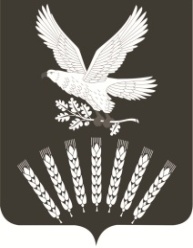 РЕСПУБЛИКА  БАШКОРТОСТАНСоветмуниципального районаКуюргазинский район453360, Ермолаевкаауылы, Тыныслы7 Проспекты, 10Тел. 6-11-67, факс 6-11-89, sovet_kuiurgaz@mail.ru453360, Ермолаевкаауылы, Тыныслы7 Проспекты, 10Тел. 6-11-67, факс 6-11-89, sovet_kuiurgaz@mail.ru453360,  село  Ермолаево, Проспект Мира, 10Тел. 6-11-67, факс 6-11-89,sovet_kuiurgaz@mail.ru453360,  село  Ермолаево, Проспект Мира, 10Тел. 6-11-67, факс 6-11-89,sovet_kuiurgaz@mail.ru